ТЗ на доработку УНФ, блок «Управление производством»К документу «Заказ на производство» привязан дополнительный реквизит «Этап производства». Этот реквизит должен меняться автоматически в зависимости от проведенного документа «Производство».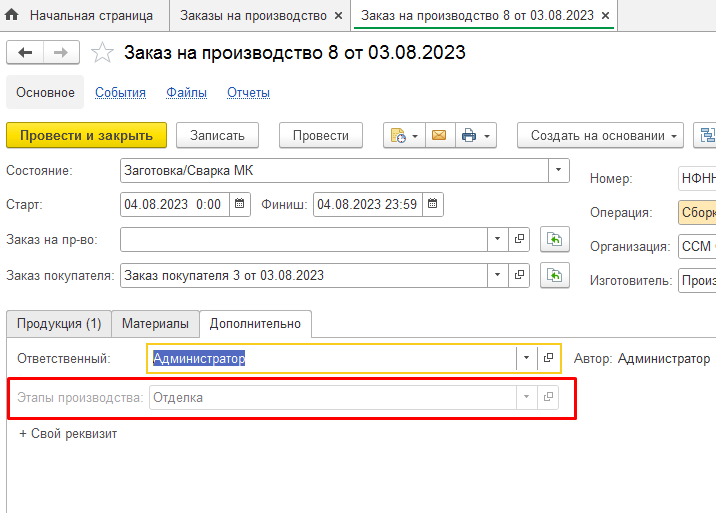 Модуль изменения реквизита «Этап производства» в заказе на производство.В бизнес процессе, принятом на предприятии, принято соглашение, что в документе «Производство» может участвовать лишь одна строка. 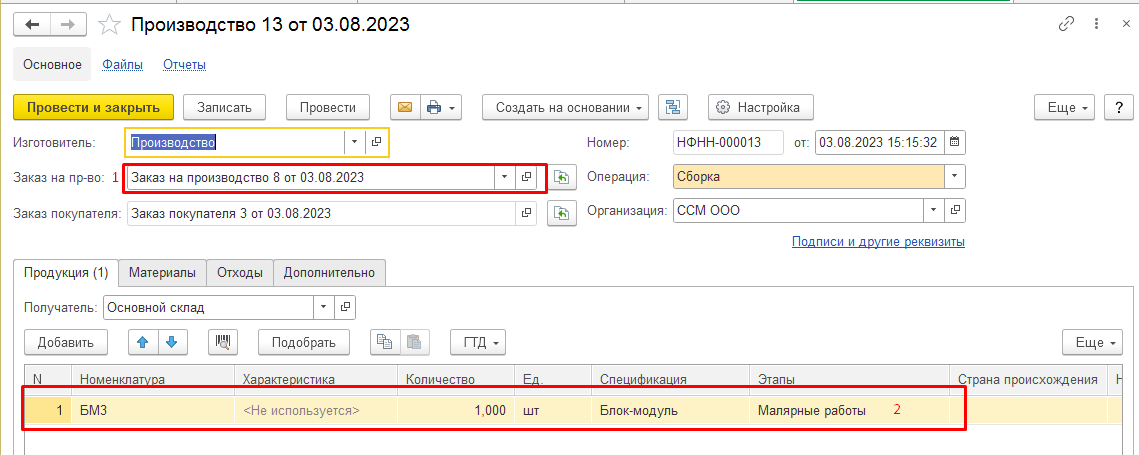 При проведении или снятии с проведения документа Производство система должна:Выбрать все документы «Производство» и отсортировать их по «Весу» реквизита «Этап».Сравнить самый большой по «Весу» этап с текущим значением, указанном в Заказе на производство.Если в Заказе на производство уже указан этап более высокого рейтинга, то ничего менять не надо.Если в Заказе на производство указан этап более низкого рейтинга или совсем не заполнен, то устанавливаем значение из текущего этапа.При снятии документа «Производство» с проведения, необходимо так же получить все документы «Производство», относящиеся к данному заказу на производство, и установить Этап, соответствующий максимальному значению из этапов всех проведенных документов «Производство», подчиненных данному «Заказу на производство».Кстати, справочник «Этапы производства» и дополнительные значения «Этапы производства» никак не синхронизированы на текущий момент. Нужна логична и понятная система сопоставления этих данных.Доработку необходимо осуществить отдельным «Расширением».Ссылка на копию рабочей базы https://drive.google.com/file/d/1JsM8lZA15QEM4jLs3oWnLMLJ5-orHzv5/view?usp=sharingДоступ к базе с логином Администратор, с пустым паролемОбсуждение деталей по номеру телефона +7-960-235-25-25 (есть WhatsApp и Telegram)